			Gambar 3.1 Tampilan Social Media Instagram Bursatana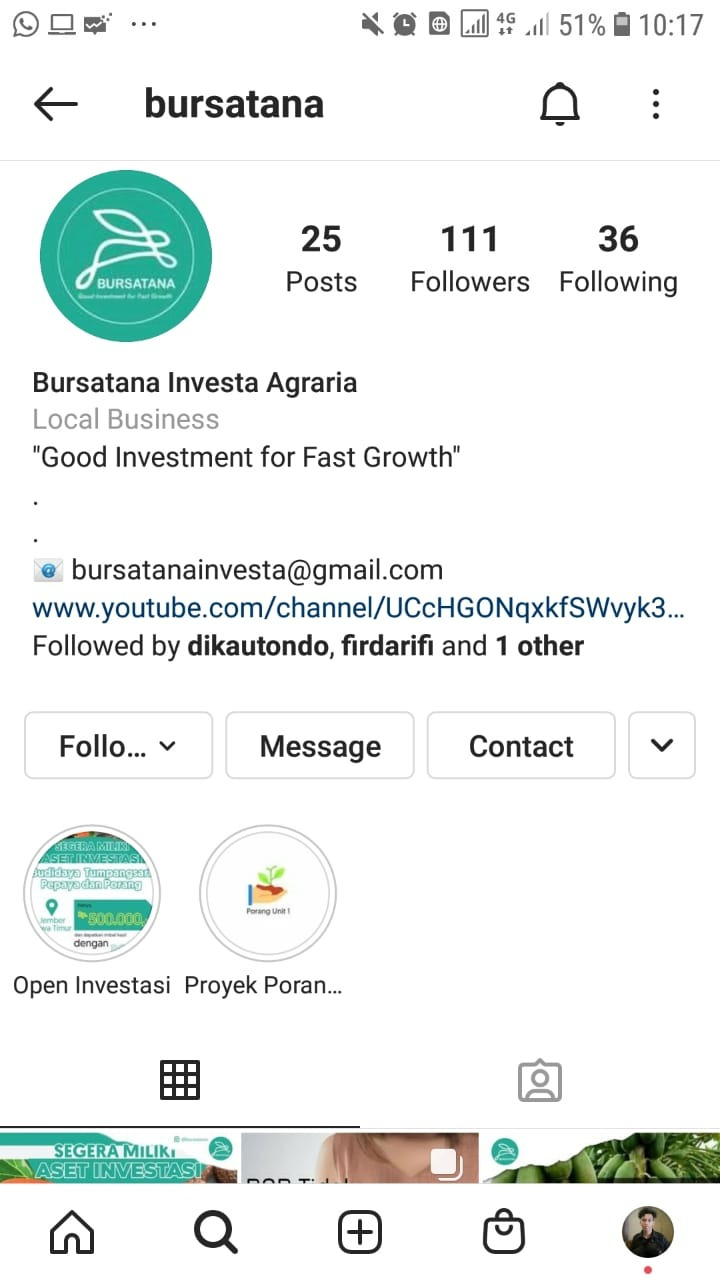 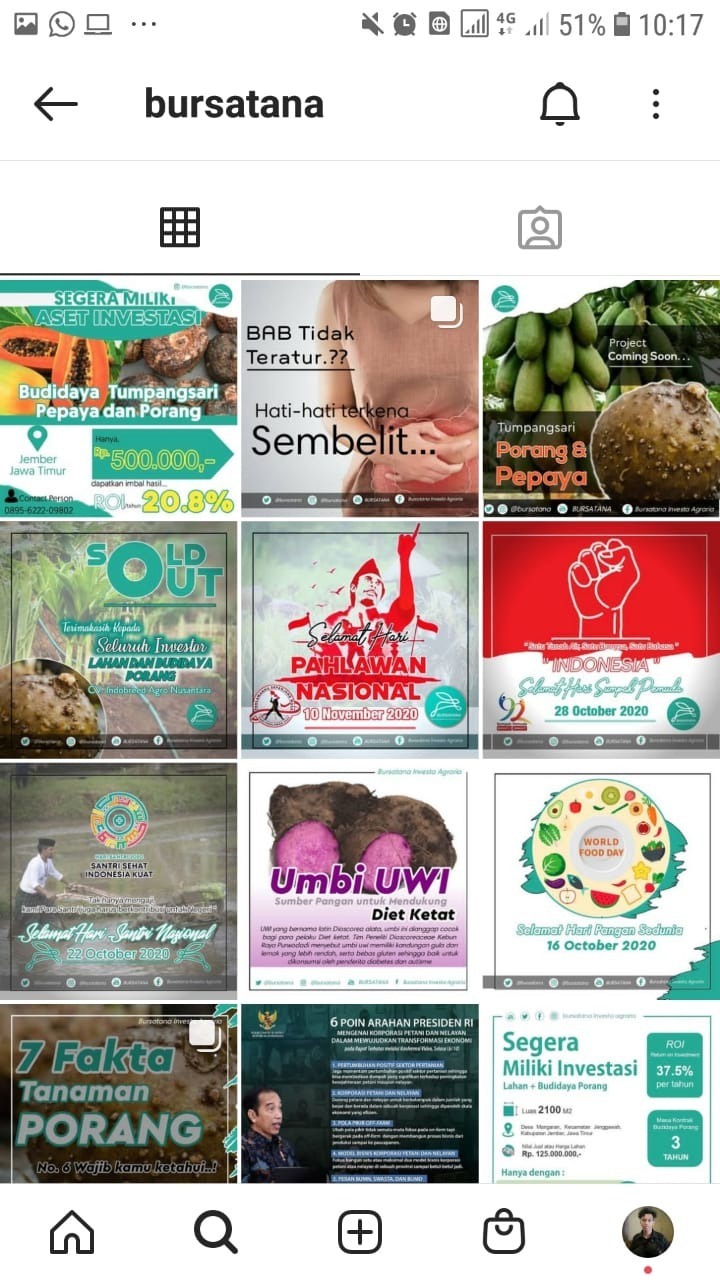 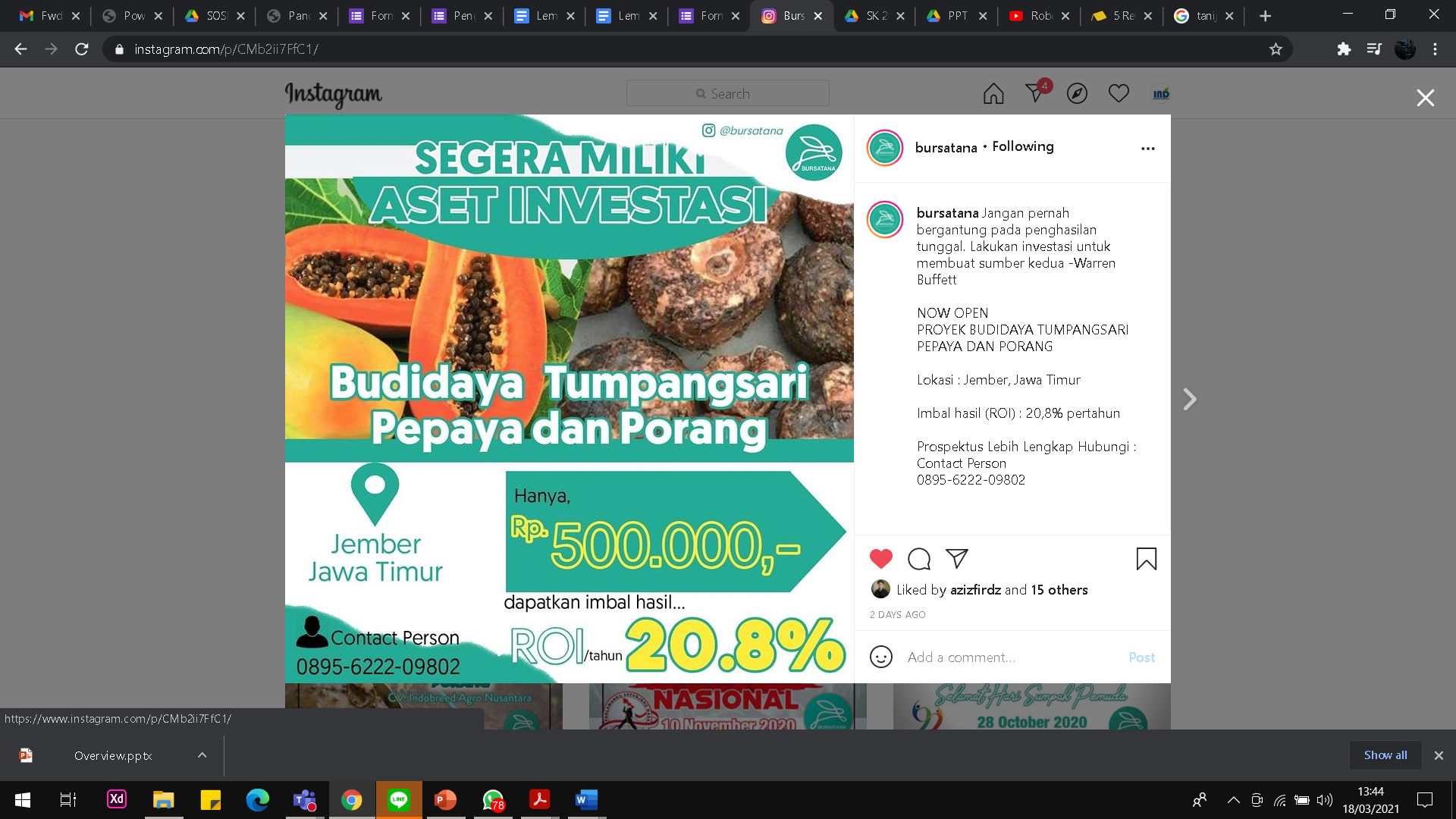 